Санкт-Петербургский политехнический университет Петра ВеликогоИнститут машиностроения, материалов и транспортаВысшая школа машиностроения«ПЕРСПЕКТИВНЫЕ МАШИНОСТРОИТЕЛЬНЫЕ ТЕХНОЛОГИИ (ADVANCED ENGINEERING TECHNOLOGIES) AET 2022»Международная научно-практическая конференция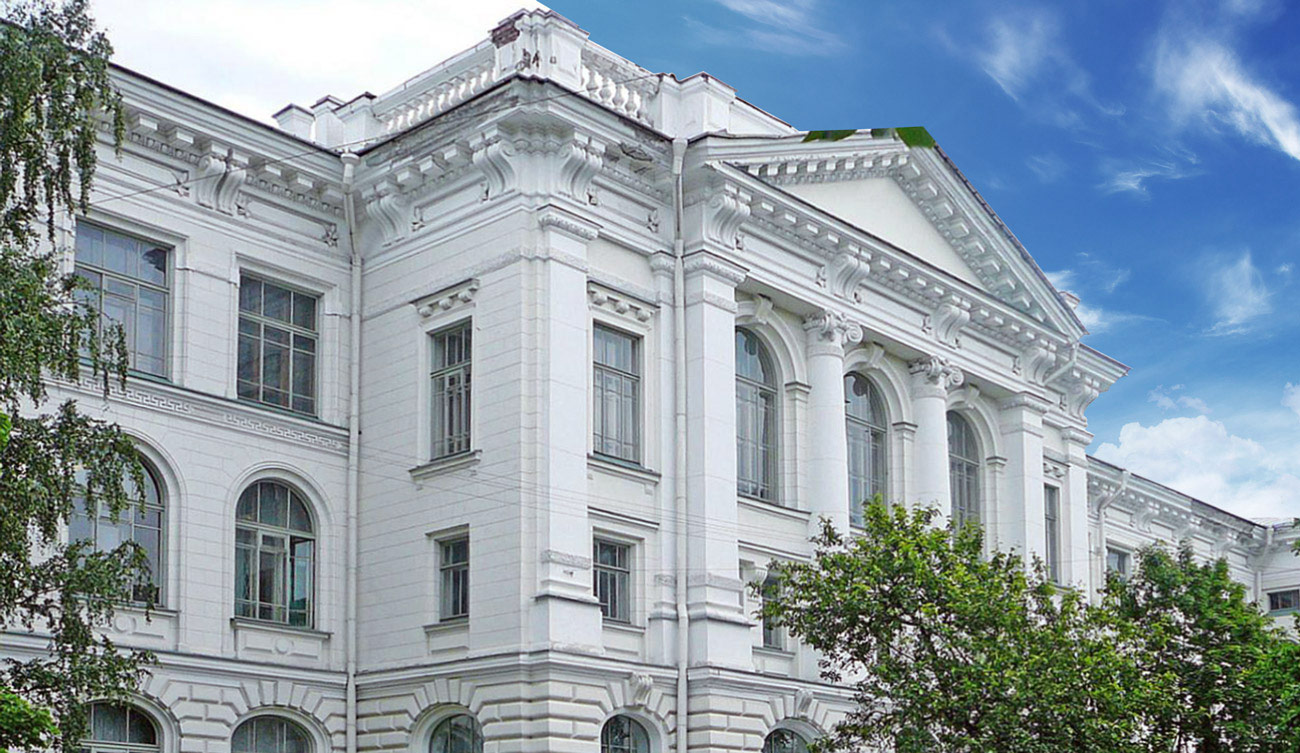 Первое информационное сообщение21-25 ноября 2022 годаСанкт-Петербург, РоссияОБЩАЯ ИНФОРМАЦИЯВ ноябре 2022 в СПбПУ на базе Высшей школы машиностроения Института машиностроения, материалов и транспорта впервые состоится Международная научно-практическая конференция «Перспективные машиностроительные технологии (Advanced Engineering Technologies) AET 2022» для ученых, специалистов, аспирантов и молодых исследователей из России и стран Ближнего и Дальнего Зарубежья.Планируется заслушивание докладов в очном и дистанционном формате.ОСНОВНЫЕ НАПРАВЛЕНИЯ РАБОТЫ КОНФЕРЕНЦИИ1. Технология машиностроения2. Цифровизация машиностроительных производств3. Компьютерные технологии в машиностроении4. Конструкторско-технологические разработки триботехнического назначения 5. Инновационные технологии электрофизических и электрохимических методов обработки материалов6. Машины и технология обработки металлов давлением7. Управление качеством в машиностроении8. Перспективные материалы и технологии.ПРОГРАММНЫЙ КОМИТЕТСопредседатели:Попович Анатолий Анатольевич – д.т.н., проф. (СПбПУ, Санкт Петербург)Гасюк Дмитрий Петрович – д.т.н., проф. (СПбПУ, Санкт Петербург)СоставХейфец Михаил Львович, д.т.н., профессор, директор Института прикладной физики Национальной академии наук БеларусиРубаник Василий Васильевич – д.т.н., член-корреспондент Национальной академии наук Беларуси, заведующий лабораторией Института технической акустики Национальной академии наук БеларусиВан Цзыси – к.т.н., доцент, начальник лаборатории «Laboratory of Sealing and Lubrication» Университета Цинхуа, (Пекин, Китай)Ли Шунцай – профессор Цзянцусского университета (Сюйджоу, Китай)Дудкин Михаил Васильевич – профессор Восточно-Казахстанского технического университета им. Д. Серикбаева (Усть-Каменогорск, Казахстан)Ашвани Кумар – доктор машиностроения, отдел технического образования, штат Уттар-Прадеш (Канпур, Индия)Нитеш Дутт – доктор машиностроения, колледж машиностроения, штат Уттараханд (Рурки, Индия)Колодяжный Дмитрий Юрьевич – д.т.н., проректор по научной деятельности (МГТУ "СТАНКИН", Москва) Скотникова Маргарита Александровна – д.т.н., проф. (СПбПУ, Санкт Петербург)Радкевич Михаил Михайлович – д.т.н., проф. (СПбПУ, Санкт Петербург)ОРГАНИЗАЦИОННЫЙ КОМИТЕТПредседатель:Теплухин В.Г. – к.т.н., доцент (СПбПУ, Санкт Петербург)Зам. председателяМакарова Т.А. – к.т.н., доцент (СПбПУ, Санкт Петербург)Ван Ли – профессор Цзянцусского университета (Сюйджоу, Китай)Ким Алина Игоревна – ассоциированный профессор Восточно-Казахстанского технического университета им. Д. Серикбаева (Усть-Каменогорск, Казахстан)СоставАксенов Л.Б. – д.т.н., проф. (СПбПУ, Санкт Петербург)Коротких М.Т. – д.т.н., проф. (СПбПУ, Санкт Петербург)Михайлов С.В. – д.т.н., проф. (КГУ, Кострома)Любомудров С.А. – к.т.н., доцент (СПбПУ, Санкт Петербург)Хлопков Е.А. – к.т.н., ассистент (СПбПУ, Санкт Петербург)Шабалин Д.Н. – к.т.н., доцент (СПбПУ, Санкт Петербург)Елисеев К.В. – ст. преподаватель (СПбПУ, Санкт Петербург)ВАЖНЫЕ ДАТЫ•    30 сентября 2022 года – срок окончания регистрации с указанием названия доклада•    28 октября 2022 года – срок окончания приема оформленных докладов и экспертных заключений о возможности опубликования в открытой печати (для участников из Российской Федерации) •    7 ноября 2022 года – рассылка 2-го информационного сообщения с подробным описанием места проведения AET 2022, проекта Программы конференции.•    21-25 ноября 2022 года – работа AET 2022.Доклады конференции будут опубликованы в сборнике трудов конференции, индексируемом в российском индексе научного цитирования (РИНЦ). ПРАВИЛА ОФОРМЛЕНИЯ СТАТЕЙМатериалы докладов объемом до 7 страниц следует подготовить строго согласно правилам оформления сборника, указанным в файле «Правила оформления AET 2022». Оформленные не по правилам статьи рассматриваться не будут.Набранный с указанными в приложенном файле правилами материал и регистрационную карточку конференции прикрепленными файлами выслать по электронному адресу: makarovata2004@gmail.comОРГВЗНОС И ОПЛАТА ПУБЛИКАЦИЙУчастие в конференции бесплатное.Всем участникам будет предоставлен сборник статей в электронном формате.О необходимости печатного экземпляра сборника (стоимость будет объявлена позже) следует уведомить Оргкомитет через форму регистрационной карточки.Участникам Конференции рекомендуется заранее бронировать гостиницу в СПб. Гостиницы рядом с СПбПУ:Орбита – https://spborbita.ru/;Спутник – https://sputnik-hotel.ru/ИМОП СПбПУ – https://www.imop-spbspu.ru/students_life/accommodation.htmlВы также можете самостоятельно выбрать любой отель в центре или другой части города.РЕГИСТРАЦИЯ УЧАСТНИКОВ AET 2022 осуществляется только в интерактивном режиме по электронной почте makarovata2004@gmail.com.Информацию о AET 2022 можно уточнить по контактным адресам.Рабочие языки AET 2022: русский, английский.КОНТАКТНЫЕ АДРЕСАТеплухин Василий ГельевичE-mail: cornfield@yandex.ruМакарова Татьяна АлексеевнаE-mail: makarovata2004@gmail.comХлопков Елисей АлексеевичE-mail: hlopkov_ea@spbstu.ru